GIVING TO FLAG UP SCOTLAND JAMAICAFlag Up Scotland Jamaica is supported by the Fountain Gate Trust (Reg Charity no 298768). The best way to give to the project at the present time is via Fountain Gate Trust and if you are a tax payer, we would be very grateful if you could print off and send the Gift Aid Declaration below.You can donate online to the Fountain Gate Trust account at Lloyds TSBSort Code 30-95-02 Account no 00225314 or if you prefer you can send a cheque payable to Fountain Gate Trust, c/o 32 Garrick Road, Lichfield, Staffordshire, WS137DR (Please mark 'For Flag Up Scotland Jamaica')Thank-you so much........................................................................................................THE FOUNTAIN GATE TRUST GIFT AID DECLARATIONTo Fountain Gate TrustI confirm I have paid or will pay an amount of Income Tax and/or Capital Gains Tax for each tax year (6 April to 5 April) that is at least equal to the amount of tax that all the charities or Community Amateur Sports Clubs (CASCs) that I donate to will reclaim on my gifts for that tax year. I understand that other taxes such as VAT and Council Tax do not qualify. I understand the charity will reclaim 25p of tax on every £1. 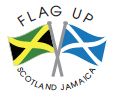 I wish Fountain Gate Trust to treat all donations I make from the date of this declaration until I notify you otherwise as Gift Aid Donations. Signed.............................................................................................................Dated...............................................................................Your Full Name ..............................................................................................Address........................................................................................................................................................................... Postcode........................Telephone No............................... E-mail Address...............................................Please notify us if you:  1. Want to cancel this declaration. Change your name or home address.  No longer pay sufficient tax on your income and/or capital gainsPlease return to: Fountain Gate Trust, c/o 32 Garrick Road, Lichfield, Staffordshire, WS137DR (Please mark 'For Flag Up Scotland Jamaica')                       